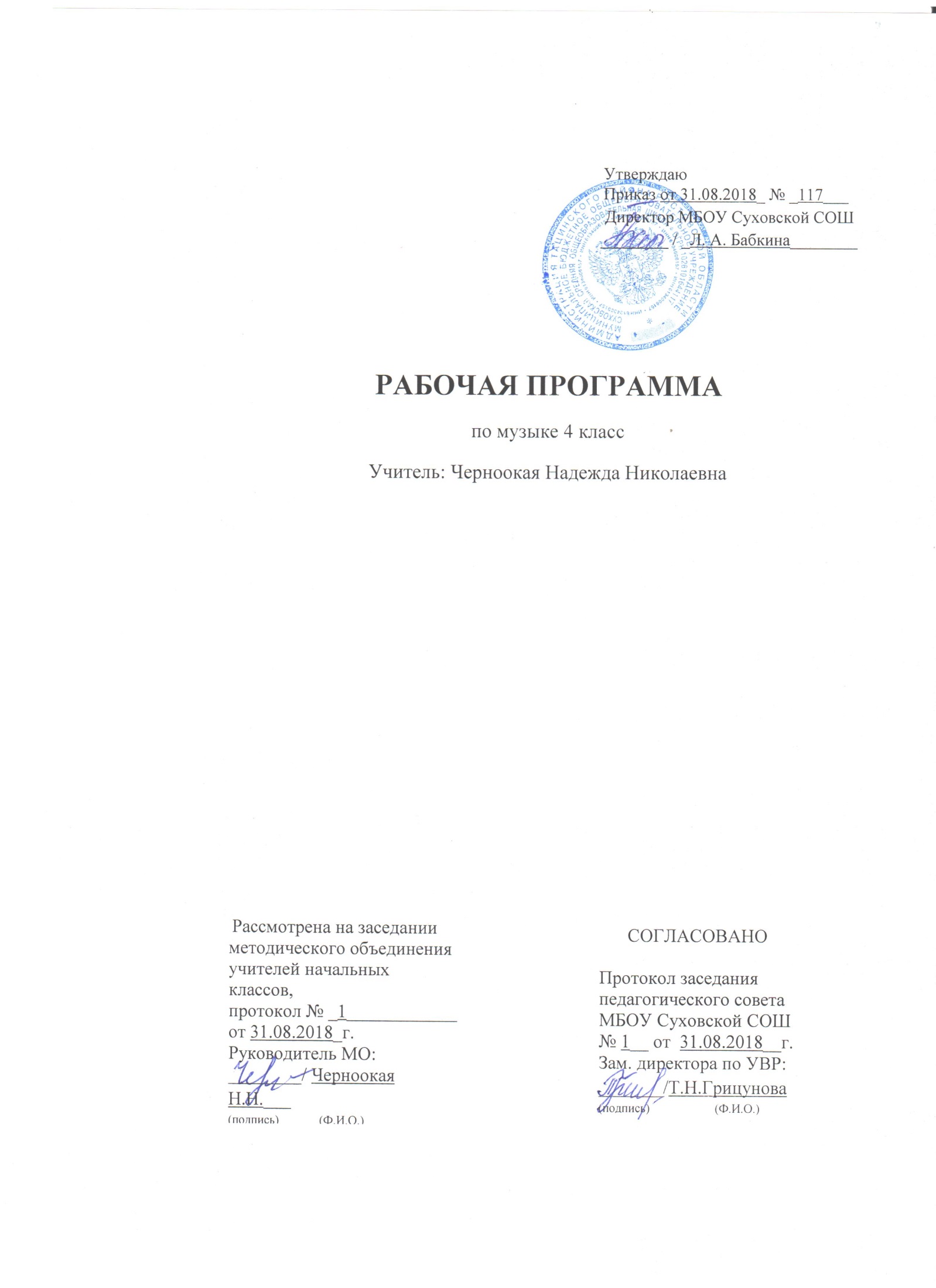 Планируемые результаты освоения учебного предметаВ результате изучения всех без исключения предметов при получении начального общего образования у выпускников будут сформированы личностные, регулятивные, познавательные и коммуникативные универсальные учебные действия как основа умения учиться.Личностные результатыУ выпускника будут сформированы:внутренняя позиция школьника на уровне положительного отношения к школе, ориентации на содержательные моменты школьной действительности и принятия образца «хорошего ученика»;широкая мотивационная основа учебной деятельности, включающая социальные, учебно-познавательные и внешние мотивы;учебно-познавательный интерес к новому учебному материалу и способам решения новой задачи;ориентация на понимание причин успеха в учебной деятельности, в том числе на самоанализ и самоконтроль результата, на анализ соответствия результатов требованиям конкретной задачи, на понимание оценок учителей, товарищей, родителей и других людей;способность к оценке своей учебной деятельности;основы гражданской идентичности, своей этнической принадлежности в форме осознания «Я» как члена семьи, представителя народа, гражданина России, чувства сопричастности и гордости за свою Родину, народ и историю, осознание ответственности человека за общее благополучие;ориентация в нравственном содержании и смысле как собственных поступков, так и поступков окружающих людей;знание основных моральных норм и ориентация на их выполнение;развитие этических чувств — стыда, вины, совести как регуляторов морального поведения; понимание чувств других людей и сопереживание им;установка на здоровый образ жизни;основы экологической культуры: принятие ценности природного мира, готовность следовать в своей деятельности нормам природоохранного, нерасточительного, здоровьесберегающего поведения;чувство прекрасного и эстетические чувства на основе знакомства с мировой и отечественной художественной культурой.Метапредметные результатыРегулятивные универсальные учебные действияВыпускник научится:принимать и сохранять учебную задачу;учитывать выделенные учителем ориентиры действия в новом учебном материале в сотрудничестве с учителем;планировать свои действия в соответствии с поставленной задачей и условиями ее реализации, в том числе во внутреннем плане;учитывать установленные правила в планировании и контроле способа решения;осуществлять итоговый и пошаговый контроль по результату;оценивать правильность выполнения действия на уровне адекватной ретроспективной оценки соответствия результатов требованиям данной задачи;адекватно воспринимать предложения и оценку учителей, товарищей, родителей и других людей;различать способ и результат действия;вносить необходимые коррективы в действие после его завершения на основе его оценки и учета характера сделанных ошибок, использовать предложения и оценки для создания нового, более совершенного результата, использовать запись в цифровой форме хода и результатов решения задачи, собственной звучащей речи на русском, родном и иностранном языках.Познавательные универсальные учебные действияВыпускник научится:осуществлять поиск необходимой информации для выполнения учебных заданий с использованием учебной литературы, энциклопедий, справочников (включая электронные, цифровые), в открытом информационном пространстве, в том числе контролируемом пространстве сети Интернет;осуществлять запись (фиксацию) выборочной информации об окружающем мире и о себе самом, в том числе с помощью инструментов ИКТ;использовать знаково символические средства, в том числе модели (включая виртуальные) и схемы (включая концептуальные), для решения задач; проявлять познавательную инициативу в учебном сотрудничестве;строить сообщения в устной и письменной форме;ориентироваться на разнообразие способов решения задач;основам смыслового восприятия художественных и познавательных текстов, выделять существенную информацию из сообщений разных видов (в первую очередь текстов);осуществлять анализ объектов с выделением существенных и несущественных признаков;осуществлять синтез как составление целого из частей;проводить сравнение, сериацию и классификацию по заданным критериям;устанавливать причинноследственные связи в изучаемом круге явлений;строить рассуждения в форме связи простых суждений об объекте, его строении, свойствах и связях;обобщать, т. е. осуществлять генерализацию и выведение общности для целого ряда или класса единичных объектов, на основе выделения сущностной связи;осуществлять подведение под понятие на основе распознавания объектов, выделения существенных признаков и их синтеза;устанавливать аналогии;владеть рядом общих приемов решения задач.Коммуникативные универсальные учебные действияВыпускник научится:адекватно использовать коммуникативные, прежде всего речевые, средства для решения различных коммуникативных задач, строить монологическое высказывание (в том числе сопровождая его аудиовизуальной поддержкой), владеть диалогической формой коммуникации, используя в том числе средства и инструменты ИКТ и дистанционного общения;допускать возможность существования у людей различных точек зрения, в том числе не совпадающих с его собственной, и ориентироваться на позицию партнера в общении и взаимодействии;учитывать разные мнения и стремиться к координации различных позиций в сотрудничестве;формулировать собственное мнение и позицию;договариваться и приходить к общему решению в совместной деятельности, в том числе в ситуации столкновения интересов;строить понятные для партнера высказывания, учитывающие, что партнер знает и видит, а что нет;задавать вопросы;контролировать действия партнера;использовать речь для регуляции своего действия;адекватно использовать речевые средства для решения различных коммуникативных задач, строить монологическое высказывание, владеть диалогической формой речи.Формирование ИКТ компетентности обучающихся (метапредметные результаты)В результате изучения всех без исключения предметов на уровне начального общего образования начинается формирование навыков, необходимых для жизни и работы в современном высокотехнологичном обществе. Обучающиеся приобретут опыт работы с информационными объектами, в которых объединяются текст, наглядно-графические изображения, цифровые данные, неподвижные и движущиеся изображения, звук, ссылки и базы данных и которые могут передаваться как устно, так и с помощью телекоммуникационных технологий или размещаться в Интернете.Обучающиеся познакомятся с различными средствами информационно-коммуникационных технологий (ИКТ), освоят общие безопасные и эргономичные принципы работы с ними; осознают возможности различных средств ИКТ для использования в обучении, развития собственной познавательной деятельности и общей культуры.Они приобретут первичные навыки обработки и поиска информации при помощи средств ИКТ: научатся вводить различные виды информации в компьютер: текст, звук, изображение, цифровые данные; создавать, редактировать, сохранять и передавать медиасообщения.Выпускники научатся оценивать потребность в дополнительной информации для решения учебных задач и самостоятельной познавательной деятельности; определять возможные источники ее получения; критически относиться к информации и к выбору источника информации.Они научатся планировать, проектировать и моделировать процессы в простых учебных и практических ситуациях.В результате использования средств и инструментов ИКТ и ИКТ-ресурсов для решения разнообразных учебно-познавательных и учебно-практических задач, охватывающих содержание всех изучаемых предметов, у обучающихся будут формироваться и развиваться необходимые универсальные учебные действия и специальные учебные умения, что заложит основу успешной учебной деятельности в средней и старшей школе.Знакомство со средствами ИКТ, гигиена работы с компьютером.Выпускник научится:использовать безопасные для органов зрения, нервной системы, опорнодвигательного аппарата эргономичные приемы работы с компьютером и другими средствами ИКТ; выполнять компенсирующие физические упражнения (минизарядку);организовывать систему папок для хранения собственной информации в компьютере.Технология ввода информации в компьютер: ввод текста, запись звука, изображения, цифровых данных.Выпускник научится:вводить информацию в компьютер с использованием различных технических средств (фото- и видеокамеры, микрофона и т. д.), сохранять полученную информацию, набирать небольшие тексты на родном языке; набирать короткие тексты на иностранном языке, использовать компьютерный перевод отдельных слов;рисовать (создавать простые изображения)на графическом планшете;сканировать рисунки и тексты.Обработка и поиск информации.Выпускник научится:подбирать подходящий по содержанию и техническому качеству результат видеозаписи и фотографирования, использовать сменные носители (флэш-карты);описывать по определенному алгоритму объект или процесс наблюдения, записывать аудиовизуальную и числовую информацию о нем, используя инструменты ИКТ;собирать числовые данные в естественнонаучных наблюдениях и экспериментах, используя цифровые датчики, камеру, микрофон и другие средства ИКТ, а также в ходе опроса людей;редактировать тексты, последовательности изображений, слайды в соответствии с коммуникативной или учебной задачей, включая редактирование текста, цепочек изображений, видео- и аудиозаписей, фотоизображений;пользоваться основными функциями стандартного текстового редактора, использовать полуавтоматический орфографический контроль; использовать, добавлять и удалять ссылки в сообщениях разного вида; следовать основным правилам оформления текста;искать информацию в соответствующих возрасту цифровых словарях и справочниках, базах данных, контролируемом Интернете, системе поиска внутри компьютера; составлять список используемых информационных источников (в том числе с использованием ссылок);заполнять учебные базы данных.Создание, представление и передача сообщений.Выпускник научится:создавать текстовые сообщения с использованием средств ИКТ, редактировать, оформлять и сохранять их;создавать простые сообщения в виде аудио- и видеофрагментов или последовательности слайдов с использованием иллюстраций, видеоизображения, звука, текста;готовить и проводить презентацию перед небольшой аудиторией: создавать план презентации, выбирать аудиовизуальную поддержку, писать пояснения и тезисы для презентации;создавать простые схемы, диаграммы, планы и пр.;создавать простые изображения, пользуясь графическими возможностями компьютера; составлять новое изображение из готовых фрагментов (аппликация);размещать сообщение в информационной образовательной среде образовательной организации;пользоваться основными средствами телекоммуникации; участвовать в коллективной коммуникативной деятельности в информационной образовательной среде, фиксировать ход и результаты общения на экране и в файлах.Планирование деятельности, управление и организация.Выпускник научится:создавать движущиеся модели и управлять ими в компьютерно управляемых средах (создание простейших роботов);определять последовательность выполнения действий, составлять инструкции (простые алгоритмы) в несколько действий, строить программы для компьютерного исполнителя с использованием конструкций последовательного выполнения и повторения;планировать несложные исследования объектов и процессов внешнего мира.Предметные результаты Музыка в жизни человека Выпускник научится:воспринимать музыку различных жанров, размышлять о музыкальных произведениях как способе выражения чувств и мыслей человека, эмоционально, эстетически откликаться на искусство, выражая своё отношение к нему в различных видах музыкально-творческой деятельности;ориентироваться в музыкально-поэтическом творчестве, в многообразии музыкального фольклора России, в том числе родного края, сопоставлять различные образцы народной и профессиональной музыки, ценить отечественные народные музыкальные традиции;воплощать художественно-образное содержание и интонационно-мелодические особенности профессионального и народного творчества (в пении, слове, движении, играх, действах и др.).Выпускник получит возможность научиться:реализовывать творческий потенциал, осуществляя собственные музыкально-исполнительские замыслы в различных видах деятельности;организовывать культурный досуг, самостоятельную музыкально-творческую деятельность, музицировать. Основные закономерности музыкального искусства Выпускник научится:соотносить выразительные и изобразительные интонации, узнавать характерные черты музыкальной речи разных композиторов, воплощать особенности музыки в исполнительской деятельности на основе полученных знаний;наблюдать за процессом и результатом музыкального развития на основе сходства и различий интонаций, тем, образов и распознавать художественный смысл различных форм построения музыки;общаться и взаимодействовать в процессе ансамблевого, коллективного (хорового и инструментального) воплощения различных художественных образов.Выпускник получит возможность научиться:реализовывать собственные творческие замыслы в различных видах музыкальной деятельности (в пении и интерпретации музыки, игре на детских элементарных музыкальных инструментах, музыкально-пластическом движении и импровизации);использовать систему графических знаков для ориентации в нотном письме при пении простейших мелодий;владеть певческим голосом как инструментом духовного самовыражения и участвовать в коллективной творческой деятельности при воплощении заинтересовавших его музыкальных образов. Музыкальная картина мираВыпускник научится:исполнять музыкальные произведения разных форм и жанров (пение, драматизация, музыкально-пластическое движение, инструментальное музицирование, импровизация и др.);определять виды музыки, сопоставлять музыкальные образы в звучании различных музыкальных инструментов, в том числе и современных электронных;оценивать и соотносить музыкальный язык народного и профессионального музыкального творчества разных стран мира.Выпускник получит возможность научиться:адекватно оценивать явления музыкальной культуры и проявлять инициативу в выборе образцов профессионального и музыкально-поэтического творчества народов мира;оказывать помощь в организации и проведении школьных культурно-массовых мероприятий, представлять широкой публике результаты собственной музыкально-творческой деятельности (пение, инструментальное музицирование, драматизация и др.), собирать музыкальные коллекции (фонотека, видеотека).СОДЕРЖАНИЕ УЧЕБНОГО ПРЕДМЕТАРоссия-Родина моя.  6 часов.Общность интонаций народной музыки и музыки русских композиторов. Жанры народных песен, их интонационно - образные особенности. Лирическая и патриотическая темы в русской классике. О России петь – что стремиться в храм.  4 часа.Святые земли Русской. Праздники Русской православной церкви. Пасха. Церковные песнопения: стихира, тропарь, молитва, величание.День, полный событий. 4 часа. «В краю великих вдохновений...». Один день с А. Пушкиным. Музыкально-поэтические образы.Гори, гори ясно, чтобы не погасло!  3 часа.Народная песня — летопись жизни народа и источник вдохновения композиторов. Интонационная выразительность народных песен. Мифы, легенды, предания, сказки о музыке и музыкантах. Музыкальные инструменты России. Оркестр русских народных инструментов. Вариации в народной и композиторской музыке. Праздники русского народа. Троицын день.В концертном зале. 7 часов. Различные жанры вокальной, фортепианной и симфонической музыки. Интонации народных танцев. Музыкальная драматургия сонаты. Музыкальные инструменты симфонического оркестра.В музыкальном театре. 5  часов.            Различные жанры вокальной, фортепианной и симфонической музыки. Интонации народных танцев. Музыкальная драматургия сонаты. Музыкальные инструменты симфонического оркестра.           Чтоб музыкантом быть, так надобно уменье…  5 часов.           Произведения композиторов-классиков и мастерство известных исполнителей. Сходство и различие музыкального языка разных эпох, композиторов, народов. Музыкальные образы и их развитие в разных жанрах. Форма музыки (трехчастная, сонатная). Авторская песня. Восточные мотивы в творчестве русских композиторов.В программу введены уроки регионального  компонента -  не менее 10% от общего количества.КАЛЕНДАРНО – ТЕМАТИЧЕСКОЕ ПЛАНИРОВАНИЕ№ урокаДатаТема урокаРегиональный компонент4.28.09Звучащие картины.пейзаж Донского края10. Родной обычай старины. Светлый праздник. традиции и обычаи казаков21. Танцы, танцы, танцы…песни и танцы казаков33.Музыкальные инструменты.казачьи  музыкальные инструменты№урокаДатаДатаРаздел, тема урока, количество часовМатериально-техническое обеспечение№урокапо планупо фактуРаздел, тема урока, количество часовМатериально-техническое обеспечениеРоссия-Родина моя.  6 часов.Россия-Родина моя.  6 часов.Россия-Родина моя.  6 часов.Россия-Родина моя.  6 часов.Россия-Родина моя.  6 часов.07.09Мелодия.Компьютер Мультимедиа Презентация «С. В. Рахманинов»14.09Ты запой мне ту песню…Что не выразишь словами, звуком на душу навей…Компьютер Мультимедиа Концерт №3 С. Рахманинова для фортепиано с оркестром, В.Локтев «Песня о России»21.09Как сложили песню.Компьютер Мультимедиа аудиозапись рассказа М. Горького «Как сложили песню»28.09Звучащие картины.Компьютер Мультимедиа иллюстрация картины К. Петрова–Водкина «Полдень»05.10Ты откуда, русская, зародилась, музыка? Я пойду по полю белому…Компьютер Мультимедиа С. С. Прокофьев кантата «Александр Невский»12.10На великий праздник собралася Русь!Компьютер Мультимедиа опера «Иван Сусанин»   М. ГлинкиО России петь – что стремиться в храм.  4 часа.О России петь – что стремиться в храм.  4 часа.О России петь – что стремиться в храм.  4 часа.О России петь – что стремиться в храм.  4 часа.О России петь – что стремиться в храм.  4 часа.О России петь – что стремиться в храм.  4 часа.19.10Святые земли Русской. Илья Муромец.Компьютер Мультимедиа  Презентация «Святые земли Русской»26.10Кирилл и Мефодий.Компьютер Мультимедиа Презентация «Святые земли Русской: Кирилл и Мефодий »09.11Праздников праздник, торжество из торжеств. Ангел вопияше.Компьютер Мультимедиа иллюстрация иконы «Воскресение», Ф. Шуберт  песня «Аве, Мария»16.11Родной обычай старины. Светлый праздник.Компьютер Презентация «Православные праздники»День, полный событий. 4 часа.День, полный событий. 4 часа.День, полный событий. 4 часа.День, полный событий. 4 часа.День, полный событий. 4 часа.23.11Приют спокойствия, трудов и  вдохновенья…Зимнее утро. Зимний вечер.Компьютер Мультимедиа Пьесы  «Осень» Г.Свиридов, «Пастораль» Г. Свиридов, «Осенняя песня» П.Чайковский30.11Что за прелесть эти сказки! Три чуда.Фонохрестоматия Е. Д. Критская. Компьютер Мультимедиа Презентация «Великий А.С.Пушкин»07.12Ярмарочное гулянье.Компьютер Мультимедиа иллюстрация картины Б. Кустодиева «Ярмарка»14.12Святогорский монастырь. Приют, сияньем муз одетый…Компьютер Мультимедиа  Презентация «Святогорский монастырь»Гори, гори ясно, чтобы не погасло!  3 часаГори, гори ясно, чтобы не погасло!  3 часаГори, гори ясно, чтобы не погасло!  3 часаГори, гори ясно, чтобы не погасло!  3 часаГори, гори ясно, чтобы не погасло!  3 часа21.12Композитор – имя ему народ. Музыкальные инструменты России.Компьютер Презентация «Музыкальные инструменты»28.12Оркестр русских народных инструментов. Музыкант – чародей.Компьютер Мультимедиа аудиозапись белорусской народной сказки «Музыкант – чародей»11.01Народные праздники. Троица. Компьютер Презентация «Православные праздники: Троица»В концертном зале. 7 часов.В концертном зале. 7 часов.В концертном зале. 7 часов.В концертном зале. 7 часов.В концертном зале. 7 часов.18.01Музыкальные инструменты. Вариации на тему рококо.Компьютер Презентация «Современные ритмы музыки»25.01Старый замок. Счастье в сирени живет…Компьютер Мультимедиа Презентация «М.П.Мусорский»01.02Не молкнет сердце чуткое Шопена…Компьютер Презентация «Великий Шопен»08.02Танцы, танцы, танцы…Компьютер Мультимедиа мазурка Ф.Шопена15.02Патетическая соната.Компьютер соната Л.Бетховена22.02Годы странствий.Компьютер Мультимедиа Презентация «Великий М.И.Глинка »01.03Царит гармония оркестра.Компьютер Мультимедиа Презентация «Дирижер Е. Светланов»В музыкальном театре. 5 часов.В музыкальном театре. 5 часов.В музыкальном театре. 5 часов.В музыкальном театре. 5 часов.В музыкальном театре. 5 часов.15.03Опера « Иван Сусанин».Компьютер Мультимедиа Опера М. Глинки «Иван Сусанин»22.03Исходила младешенька.Компьютер  Опера М.Мусорского «Хованщина»05.04Русский Восток.Компьютер  Презентация «Певцы Востока»12.04Балет « Петрушка».Компьютер Мультимедиа Балет «Петрушка» И.Стравинский19.04Театр музыкальной комедии.Компьютер Мультимедиа Презентация «Оперетта»Чтоб музыкантом быть, так надобно уменье…  5 часов.Чтоб музыкантом быть, так надобно уменье…  5 часов.Чтоб музыкантом быть, так надобно уменье…  5 часов.Чтоб музыкантом быть, так надобно уменье…  5 часов.Чтоб музыкантом быть, так надобно уменье…  5 часов.                                       30.26.04Прелюдия.Компьютер Мультимедиа С.Рахманинов « Прелюдия»      31.03.05Исповедь души. Революционный этюд.Компьютер Мультимедиа Ф.Шопен «Прелюдия»      32.10.05Мастерство исполнителя. В интонации спрятан человек.Компьютер Мультимедиа Л.Бетховен« Патетическая соната»      33.17.05Музыкальные инструменты.Компьютер  Презентация «Старинные музыкальные инструменты»       34.24.05Рассвет на Москве – реке. Музыкальный сказочник.Компьютер  Презентация «Н.А.Римский - Корсаков»